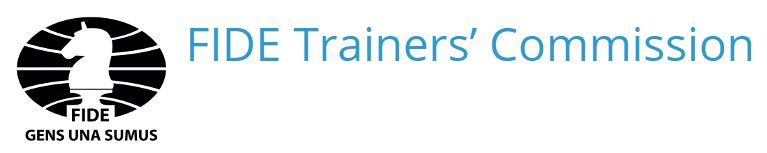 APPLICATION TO BE A FIDE ENDORSED ACADEMYName of academy and addressBusiness registration (if any)Category (e.g. with an international orientation, having a national role and/or ownership, a club, high performance focused, online, or primarily a private owned scholastic.)Premises and size, the facilities, etc. (if any)Name of owners/principals and FIDE trainer title, and contact detailsEstimated number of students and the number of employees, also their FIDE titles (if any)Summary description of your main activities in the last 12-15 months (this is very important, and please attach photos, and any relevant documents like certificates, etc.)What do see as the benefits of association with FIDE and/or TRG?Academy:Federation:Signature:Signature:Name:NameTitle:Title:Date:Date: